KLASA: 112-02/24-01/32URBROJ: 2117-46-01-24-1U Dubrovniku, 5. ožujka 2024.Na temelju članka 9. Pravilnika o postupku zapošljavanja te procjeni ivrednovanju kandidata za zapošljavanje Medicinske Škole Dubrovnik, predsjednica Povjerenstva za procjenu i vrednovanje kandidata objavljuje način procjene odnosno testiranja kandidata prijavljenih na natječaj KLASA: 112-02/24-01/24, URBROJ: 2117-46-01-24-1 od 27. veljače 2024.:pismeno (poznavanje propisa koji se odnose na djelatnost srednjoškolskog obrazovanja)             za radno mjesto:	Nastavnik/nastavnica predmeta 1.Psihologija, 7,5/40 sati tjedno, nepuno  neodređeno radno vrijeme, 1 izvšitelj/ica2.Građanski odgoj, 4/40 sati tjedno, nepuno  određeno radno vrijeme, 1 izvšitelj/ica3.Komunikacijske vještine, 7,5/40 sati tjedno, nepuno  određeno radno vrijeme, 1 izvšitelj/icalzvori za pripremu kandidata su: 1.	Zakon o odgoju i obrazovanju u osnovnoj i srednjoj školi (N. N. 87/08; 86/09; 92/10; 105/10; 90/11; 16/12; 86/12; 94/13, 152/14; 7/17; 68/18; 98/19;64/20;151/22;156/23)2.	Pravilnik o načinima, postupcima i elementima vrednovanja učenika u osnovnoj i srednjoj školi (N. N. 112/10; 82/19; 43/20; 100/21)3.	Pravilnik o kriterijima za izricanje pedagoških mjera (N. N. 94/15; 3/17).Predsjednica Povjerenstva za procjenu i vrednovanje kandidata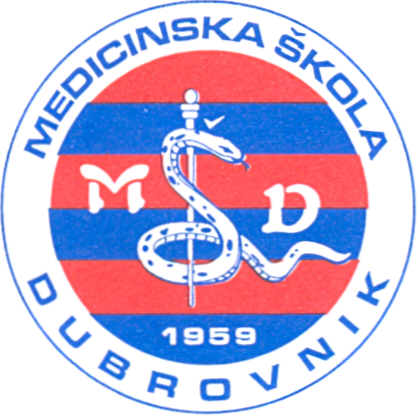 REPUBLIKA HRVATSKA Županija Dubrovačko-neretvanska MEDICINSKA ŠKOLA DUBROVNIK p.p. 197, 20000 Dubrovnik, Baltazara Bogišića 10 tel: 020/420-504, tel/fax: 020/421-806, tel: 020/412-460 e-mail: ravnateljica@dumed.hr;  tajnistvo@dumed.hr; racunovodstvo@dumed.hrIBAN:7424840081101387554 OIB:97070542319